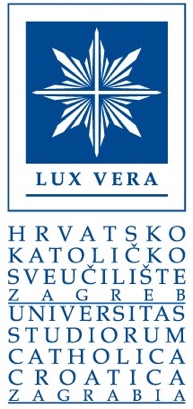 HRVATSKO KATOLIČKO SVEUČILIŠTEIlica 24210000 ZagrebPoslijediplomski sveučilišni (doktorski) studijSociologija: vrijednosti, identitet i društvene promjene u hrvatskome društvu PRIJAVNI OBRAZACza razredbeni postupak i upis na poslijediplomski sveučilišni (doktorski) studij Sociologija: vrijednosti, identitet i društvene promjene u hrvatskome društvu u akademskoj godini 2021./2022.Predati do: 17. rujna 2021. godineIME I PREZIME: Djevojačko prezime: Adresa prebivališta (i boravišta ako postoji): e- pošta: Tel/mob OIB:    Prijavljujem se za upis na doktorski studij studij u punom radnom vremenu (student je zaposlen na visokom učilištu/znanstvenom institutu i svoje puno radno vrijeme koristi za studiranje i istraživanje) studij u dijelu radnog vremena (student je zaposlen drugdje i samo dio svojeg radnog vremena koristi za studiranje i istraživanje)Zaposlen (upisati gdje)  Troškove studija snosi: a) doktorand b) stipenditor (puni naziv)  Prijavi prilažem sljedeće dokumente* (označite u kućici sa znakom X):potvrdu    završenom diplomskom sveučilišnom studiju (magistar sociologije)ili    o završenom studiju sociologije (diplomirani sociolog, profesor sociologije)ili  o završenom sveučilišnom studiju ili poslijediplomskom magistarskom znanstvenom studiju prije uvođenja Bolonjskoga sustava 2005. godine iz područja drugih znanosti uz:	ovjerenu presliku studijskog programa završenog studija 	ovjerenu presliku izvedbenog plana nastave završenog studijapotvrdu   o ostvarenom težinskom prosjeku ocjena tijekom preddiplomske i diplomske razine studija ili tijekom studija minimalno 3,5ili  dvije preporuke sveučilišnih nastavnika ili uglednih znanstvenika koji su upoznati s akademskim postignućima pristupnika, odnosno objavljen barem jedan znanstveni ili stručni rad u relevantnoj publikaciji uz priložen dokaz znanstvene i stručne aktivnosti (izlaganje na stručnim i znanstvenim skupovima, sudjelovanje u stručnim i znanstvenim projektima, itd.) kojima pristupnik iskazuje motiviranost za upis na poslijediplomski sveučilišni studij sociologije i stručnu kompetentnost – ako je pristupnik ostvario prosjek ocjena na preddiplomskoj i diplomskoj razini ili tijekom studija manji od 3,5.  pismo namjere u kojem je navedena jasna želja i motivacija za upis na poslijediplomski sveučilišni studij Sociologija: vrijednost, identitet i društvene promjene u hrvatskome društvu, istraživanjem određenoga polja.  životopis  dokaz o uplati troškova razredbenog postupka** u iznosu od 500,00 kuna rješenje o priznavanju inozemne visokoškolske kvalifikacije ili zahtjev o pokrenutom postupku akademskog priznavanja inozemne visokoškolske kvalifikacije (za pristupnike koji su studij završili izvan Republike Hrvatske) popis znanstvenih radova, uz priložene primjerke radova i dostignuća (za stjecanje akademskog stupnja doktora znanosti izvan pohađanja studija)Od podnositelja zahtjeva moguće je zatražiti dodatnu dokumentaciju.Vlastoručni potpis:U  202___.				             			                   __________________________